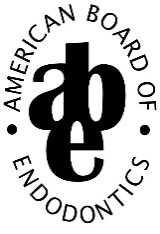 American Board of Endodontics Recertification Form
For Diplomates with a Recertification Date of 2027 or later.

150 hours required.  Non-AAE credit hours are limited to 75 hours.Please fill out the form on the following pages, and when complete, email it as an attachment to:  staff@amboardendo.orgFill out your hours, the year and location in which you accrued the hours, in the appropriate color-coded categories.  Be sure to note the maximum number of hours you can enter for each category. The categories are as follows:
AAE Annual Meeting / Insight Track / Joint Conference
Non AAE Sponsored CE Courses
AAE LLC (Endo on Demand) Education Sessions 
AAE LLC (Endo on Demand) JOE 
JOE Scientific ReviewAuthorshipFull Time TeachingPart Time Teaching
Endodontic Course Presentation
AAE Meeting Research Projects
To create an additional line in each category, simply click on the “tab” key on your computer, or click on the plus sign that appears when you are entering text into any of the fields.  Toward the end of the form (before the “Attestation”) be sure to separately calculate your hours, and then enter them in the yellow field provided.  Don’t forget to fill out the “Attestation”.

For a video with instructions on how to fill out this form, please visit our website at:  https://www.aae.org/board/recertification/. 

Any questions?  Please contact the ABE Staff at staff@amboardendo.org.AAE Annual Meeting / Insight Track / Joint Conference One Recertification CE Hour for each CE Hour Awarded – All 150 Hours are eligible.CE HoursYearLocationNon AAE Sponsored CE CoursesOne Recertification CE Hour for each CE Hour Awarded – 25 hours maximum per year – 75 total hours max.ADA CERP, AGD PACE, or international endodontic continuing education courses, it is expected that these non-AAE sponsored courses should have reasonable application to the practice of endodontics to include topics such as restorative dentistry, medical complications, emergency management, pharmacology, pathophysiology, radiology, etc.CE HoursYearCourse TitleLocationAAE LLC (Endo on Demand) Education Sessions  One Recertification CE Hour for each CE Hour Awarded - 54 Total Hours Max.CE HoursYearCourse TitleAAE LLC (Endo on Demand) JOE One Recertification CE Hour for each CE Hour Awarded – 12 Total Hours Max.CE HoursYearJOE Scientific ReviewOne Recertification CE Hour for each manuscript reviewed – 12 Total Hours Max.CE HoursYearAuthorshipTwelve hours for each published article or book chapter – 60 Total Hours Max.Author or co-author of an article or textbook chapter that is published in a peer-reviewed journal or book. The topics must relate to the specialty of endodontics.CE HoursYearTitle of Journal / BookTitle of ArticleFull Time TeachingSix hours per year- 30 Hours Max.YearName of Endodontic ProgramPart Time TeachingThree hours per year – 18 Hours Max.CE HoursYearName of Endodontic ProgramEndodontic Course PresentationSix hours for each presentation – 30 Hours Max.Presentation of an endodontics related course at the AAE Meeting/Fall Insight Track.CE HoursYearCourse Title / Presentation TitleLocationAAE Meeting Research ProjectsThree hours for each project – 30 Hours Max.Participation in a Research Project at the AAE Annual Meeting.CE HoursYearTitle of Research ProjectLocationTotal HoursPlease total up the numbers that you have entered in all of the “CE Hours” categories and enter them in the field provided below:Total CE HoursAttestationI hereby certify that the information provided in this document represents a true and accurate record of my recertification activities.Name (Exactly as it should appear on certificate): Example: John Doe, D.D.S., M.S. or Dr. Jane DoeAddress:Diplomate #Is this your main address, and the one you would like us to use in our database? Please respond “Yes” or “No”Please provide your current email address:If you answered “No” please provide us with the address that you would like us for future mailings: